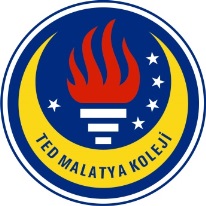 TED MALATYA KOLEJİ2017-2018 Eğitim & Öğretim Yılı Aralık Ayı                                                                         31.12.2017İngilizce GünlüğümüzSayın Velimiz,Anasınıfı (5 yaş) öğrencilerimiz 2017-2018 Eğitim ve Öğretim yılının  Aralık ayı içerisinde İngilizce derslerinde: Genel tekrar ve konusma üzerine yönelerek;Dil Bilgisi ve Konuşma olarak;Family: Grandma,grandpa,mommy,daddy,brother,sister,baby,who is this?Aile:  Büyükanne,büyükbaba,anne,baba,erkek kardeş,kız kardeş,bebek,bu kim?House: Living room,kitchen,bedroom,bathroom,sofa,televisionEv : Oturma odası,mutfak,yatak odası,banyo,kanape,televizyonExtra Words: Tree,flowerEkstra Kelimeler: Agaç,çiçekSpeech mold: I’m illKonuşma kalıbı: Hastayım ile sorulan sorulara cevap vermeyi öğrenmişlerdir ve el sanatları kullanarak  öğretilmiştirOyun olarak;Flashcards game(Görsel kartlar oyunu)Şarkı olarak;Family song https://www.youtube.com/watch?v=FXqPs1IvtNs Rain rain go away https://www.youtube.com/watch?v=LFrKYjrIDs8Finger family song https://www.youtube.com/watch?v=mjFcrv6Lfx8Learn rooms of the house witt Matt song https://www.youtube.com/watch?v=IjnlkdZvYTEThe house song https://www.youtube.com/watch?v=DR5qPNPGCmYLittle Snowflake https://www.youtube.com/watch?v=tbbKjDjMDok Video olarak;The Ugly Duckling https://www.youtube.com/watch?v=BVeeWuBpkhYÖdevlendirme:Family tree activity (aile ağacı etkinliği)Speaking:Family(aile)konusunda grandma,grandpa,mommy,daddy,brother,sister,baby(büyükanne,büyükbaba,anne,baba,erkek kardeş,kız kardeş,bebek) görsel kartlarla  ve oyunlarla öğretilmiştir,konuya ek olarak who is this?(bu kim) soru kalıbı ile diyalog yapılmıştır. Çocukların öğrendiklerini daha iyi aklında tutabilmesi için family song,rain rain go away, finger family song şarkısı derste aktivite yaparken dinletilmiştir. House(ev) konusunda living room,bedroom,bathroom,kitchen(oturma odas,yatak odası,banyo,mutfak) kavramları şarkı ve görsel kartlarla öğretilmiş olup ev maketi üzerinde gösterilmiştir, ayrıca sofa(kanepe) ve television(televizyon)resimleri makette uygun odaya yerleştirilmiştir. Daha iyi pekiştirme sağlanması için the house song,learn rooms of the house song dinletilmiştir.Müfredatımıza ek olarak tree(agaç),flower(çiçek) kelimeleri ve konuşma kalıbı olarak i’m ill(hastayım) öğretilmiştir.İngilizce Zümresi